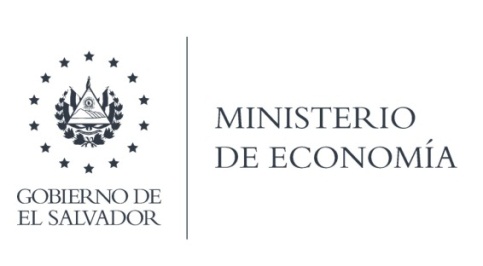 La gestión realizada con la Dirección de Estadísticas y Censos (DIGESTVC), responden por medio de correo electrónico, informando que fue enviada la información a través de un link, en formato Excel y PDF.Se le explico que se entrega la información de manera PARCIAL; esto porque ha solicitado información que se le pueda entregar, las bases de datos de la EHPM, años1992:2020,_para que la ciudadana trabaje los cuadros desagregados a nivel AMSS.Lic. Laura QuintanillaOficial de InformaciónMINISTERIO DE ECONOMÍA REPÚBLICA DE EL SALVADOR, C.A.Alameda Juan Pablo II y Calle Guadalupe Edificio Cl - C2, Centro de Gobierno. San SalvadorTeléfonos (PBX): (503) 2590-5600www.minec.gob.sv